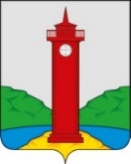 АДМИНИСТРАЦИЯ СЕЛЬСКОГО ПОСЕЛЕНИЯ КурумочМУНИЦИПАЛЬНОГО РАЙОНА Волжский САМАРСКОЙ ОБЛАСТИПОСТАНОВЛЕНИЕот «05» августа 2019 года № 352О проведении публичных слушаний по проекту изменений в Правила землепользования и застройки сельского поселения Курумоч муниципального района Волжский Самарской областиВ соответствии со статьями 5.1, 31, 33 Градостроительного кодекса Российской Федерации, руководствуясь статьей 28 Федерального закона от 06.10.2003 № 131-ФЗ «Об общих принципах организации местного самоуправления в Российской Федерации», Уставом сельского поселения Курумоч муниципального района Волжский Самарской области, главой IV Правилами землепользования и застройки сельского поселения Курумоч муниципального района Волжский Самарской области, утвержденными решением Собрания представителей сельского поселения Курумоч муниципального района Волжский Самарской области от 25.12.2013 № 107/47 (далее – Правила), ПОСТАНОВЛЯЕТ:1. Провести на территории сельского поселения Курумоч муниципального района Волжский Самарской области публичные слушания по проекту решения Собрания представителей сельского поселения Курумоч муниципального района Волжский Самарской области «О внесении изменений в Правила землепользования и застройки сельского поселения Курумоч муниципального района Волжский Самарской области» (далее – проект изменений в Правила).2. Срок проведения публичных слушаний по проекту изменений в Правила – с 05 августа 2019 года по 03 октября 2019 года.3. Срок проведения публичных слушаний исчисляется со дня официального опубликования настоящего постановления и проекта Правил до дня официального опубликования заключения о результатах публичных слушаний.4. Органом, уполномоченным на организацию и проведение публичных слушаний в соответствии с настоящим постановлением, является Комиссия по подготовке проекта правил землепользования и застройки сельского поселения Курумоч муниципального района Волжский Самарской области (далее – Комиссия).5. Представление участниками публичных слушаний предложений и замечаний по проекту изменений в Правила, а также их учет осуществляется в соответствии с требованиями статьи 5.1 Градостроительного кодекса Российской Федерации, главой IV Правил.6. Место проведения публичных слушаний (место проведения экспозиции проектов решений) в сельском поселении Курумоч муниципального района Волжский Самарской области: 443545, Самарская область, Волжский район, село Курумоч, ул. Гаражная, д.1.7. Датой открытия экспозиции считается дата официального опубликования проекта изменений в Правила и его размещения на официальном сайте Администрации сельского поселения Курумоч муниципального района Волжский Самарской области в информационно-коммуникационной сети «Интернет» в порядке, установленном пунктом 1 части 8 статьи 5.1 Градостроительного кодекса Российской Федерации.Экспозиция проводится в срок до даты окончания публичных слушаний. Посещение экспозиции возможно в рабочие дни с 10.00 до 16.00.8. Провести мероприятия по информированию жителей поселения по вопросу публичных слушаний (собрания участников публичных слушаний):в селе Курумоч – 08 августа 2019 года в 16:00, по адресу: ул. Гаражная, д.1;в поселке Власть Труда 09 августа 2019 года в 16:00, по адресу: ул. Школьная, 20.9. Комиссии в целях доведения до населения информации о содержании проекта изменений в Правила обеспечить организацию выставок, экспозиций демонстрационных материалов в месте проведения публичных слушаний (проведения экспозиции проектов решений) и в местах проведения собраний участников публичных слушаний по проектам решений.10. Прием замечаний и предложений от жителей поселения и иных заинтересованных лиц по проекту изменений в Правила осуществляется по адресу, указанному в пункте 6 настоящего постановления, в рабочие дни с 10 часов до 16 часов.11. Замечания и предложения могут быть внесены: 1) в письменной или устной форме в ходе проведения собраний участников публичных слушаний; 2) в письменной форме в адрес организатора публичных слушаний; 3) посредством записи в книге (журнале) учета посетителей экспозиции проекта, подлежащего рассмотрению на публичных слушаниях.12. Прием замечаний и предложений от жителей поселения и иных заинтересованных лиц по проекту изменений в Правила, прекращается 04 октября 2019 года.13. Назначить лицом, ответственным за ведение протокола публичных слушаний, протокола мероприятия по информированию жителей поселения по вопросу публичных слушаний (собрания участников публичных слушаний) – Кулешевскую Н.Ю.14. Настоящее постановление является оповещением о начале публичных слушаний и подлежит опубликованию в газете «Вести сельского поселения Курумоч» и размещению на официальном сайте Администрации сельского поселения Курумоч в информационно-коммуникационной сети «Интернет».15. Комиссии в целях заблаговременного ознакомления жителей поселения и иных заинтересованных лиц с проектами решений обеспечить:официальное опубликование проекта изменений в Правила в газете «Вести сельского поселения Курумоч»;размещение проекта изменений в Правила на официальном сайте Администрации сельского поселения Курумоч муниципального района Волжский Самарской области в информационно-коммуникационной сети «Интернет»: http://sp-kurumoch.ru/ 5 августа 2019 года;беспрепятственный доступ к ознакомлению с проектом изменений в Правила в здании Администрации поселения (в соответствии с режимом работы Администрации поселения).16. В случае, если настоящее постановление будет опубликовано позднее календарной даты начала публичных слушаний, указанной в пункте 2 настоящего постановления, то дата начала публичных слушаний исчисляется со дня официального опубликования настоящего постановления. При этом установленные в настоящем постановлении календарная дата, до которой осуществляется прием замечаний и предложений от жителей поселения и иных заинтересованных лиц, а также дата окончания публичных слушаний переносятся на соответствующее количество дней.Глава сельского поселения Курумочмуниципального района ВолжскийСамарской области							    О.Л.Катынский